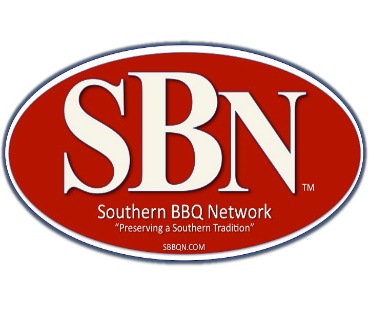 Date ________________Contest Name _______________________________________________________Location (address) ____________________________________________________City/State/Zip ______________________________________________________Contest Dates (Set up Day/Contest Day) __________________________________Website (If applicable) ________________________________________________Contest Charity Benefactor _____________________________________________Contest Chairpersons Name ___________________________________________Contact Organizers Name ______________________________________________Mailing Address _____________________________________________________City _________________________________________ State ______ Zip _______Phones – Day (___) __________ Night (____) _________ Cell (____) ___________Email Address ______________________________________________________Mailing Address _____________________________________________________City _________________________________________ State ______ Zip _______Phones – Day (___) __________ Night (____) _________ Cell (____) ___________Email Address ______________________________________________________Application submitted by ______________________________________________Number of years contest previously held __________________________________Judging Services Requested:(Example – Saturday meat judging only, observation/scoring Friday “Anything Butt” contest, Kid’ __________________________________________________________________________________________________________________________________________________________________________________________________________________________________________ Meats Provided and Turn in Times	Pork Butts: 		Provided? □ Yes	□ No 	Turn in Time ____________	Ribs			Provided? □ Yes	□ No 	Turn in Time ____________	Chicken 		Provided? □ Yes	□ No 	Turn in Time ____________Beef (specify)		Provided? □ Yes	□ No 	Turn in Time ____________Other (describe) ______________________________________________
	______________________________________________________________________________________________________________________Turn in times ________________________________________________By submitting this application, the contest representatives apply for a sanctioned contest by Southern Barbecue Network (SBN) a legally incorporated entity of the state of South Carolina. The Southern BBQ Network should receive a completed “Sanction Application and Agreement” six months prior to the requested contest date. Please be sure to sign where required and initial at the bottom of ALL pages. All applications require the approval of the Southern BBQ Networks Board of Directors. Incomplete applications will be returned for corrections and resubmission. The standard sanction fee currently for a contest is $ 300.00 per event. Additional fees may be assessed based on requirements of the contest as requested. Payment of the fee is due 90 days prior to the contest date. Payments not received within this time frame, will allow other contests to request the date. In the event the sanction request is not approved by the SBN Board of Directors, the deposit will be refunded. A contest that cancels prior to an approved contest date may or may not receive a refund based upon the determination by the SBN Board of Directors. Contests can, at their choice, choose to request to have their deposit credited towards a future event. In return, the Southern BBQ Network will provide the Contest with SBN officials, certified judges, calculation results, proprietary information of contest rules, cook team information and judging materials to conduct the judging portion of the contest. Proprietary information is for the use of the contest only and cannot be shared with others without the express written consent from an officer or director of the Southern BBQ Network. The Contest Organizer is responsible for all other issues concerning their event.It is to be understood that this agreement does not create a partnership. The Contest Organizer and their representative may NOT bind or contract on behalf of SBN. SBN sanctioning does not make any representation to the Contest r nepresentatives nor guarantee any profitability or the number of cooking participants of any contest. The contest representatives and its organization agree to the following conditions:The Contest Organizer and their representatives agree to and abide by Southern BBQ Networks rules and judging criteria, including guaranteeing and paying prize monies as published/advertised to competing teams at the end of the contest. Prize monies may NOT be reduced after publication and sanctioning has been given.The name and information of the Contest Organizer as prescribed on page 1 of the application to be the main contact induvial for the SBN Event Representative.Provide a current Certificate of Insurance, for a minimum of $ 1,000,000.00 of coverage 90 days prior to the contest date. With the Southern BBQ Network named on the document.Provide materials, supplies and support personnel as requested by SBN and its Event Representative to facilitate a successful contest.Provide to SBN, upon request and free of charge, a space accessible to the public cook area, or near the judging area, for SBN and its sponsors to advertise, promote and sell its non-competing products. The Contest Representatives agree to use SBN’s official logo on all contest materials, including but not limited to promotional items, advertisements, banners, signage, t-shirts, and all other materials after sanctioning has been approved. Any violations of these conditions by the Contest and their representatives contained in this agreement, will at the sole option of the Southern BBQ Network, cause this agreement to be null and void. In that event, the Southern BBQ Network will withdraw sanctioning and will not provide services to the contest. The contest will forfeit all monies and fees paid to the Southern BBQ Network.By signing the agreement below the Contest and it’s representatives, agrees to hold The Southern BBQ Network, their members and volunteers harmless from any and all claims, suits and proceedings of any nature which may be brought against them on account of any action, non-action on the part of the Contest and their representatives including any injuries to the person or property received during or related to the event this Sanction Request is applied for.I/We have read the three previous three (3) pages of the “Southern BBQ Network Sanctioning Application and Agreement” document and understand my/our requirements to apply for and maintain sanctioning with the Southern BBQ Network.Name of Organization: 	 ____________________________________________________________Chairperson: _____________________________________________________________                                                   Signature                                                                                              Date	Contest Organizer_____________________________________________________________                                                   Signature                                                                                              DateMail Form to:Southern BBQ NetworkP.O. Box 40007Charleston, South Carolina 29423-0007*SBN USE ONLY *